Excel Vocabulary AssignmentDirections: Use Lesson #1,  #2, and #3d the help button  to find out what each of these terms is. Insert a cropped screenshot of the item. Screen captures must be of a BLANK Excel file and NOT the gcflearnfree.org lessons. 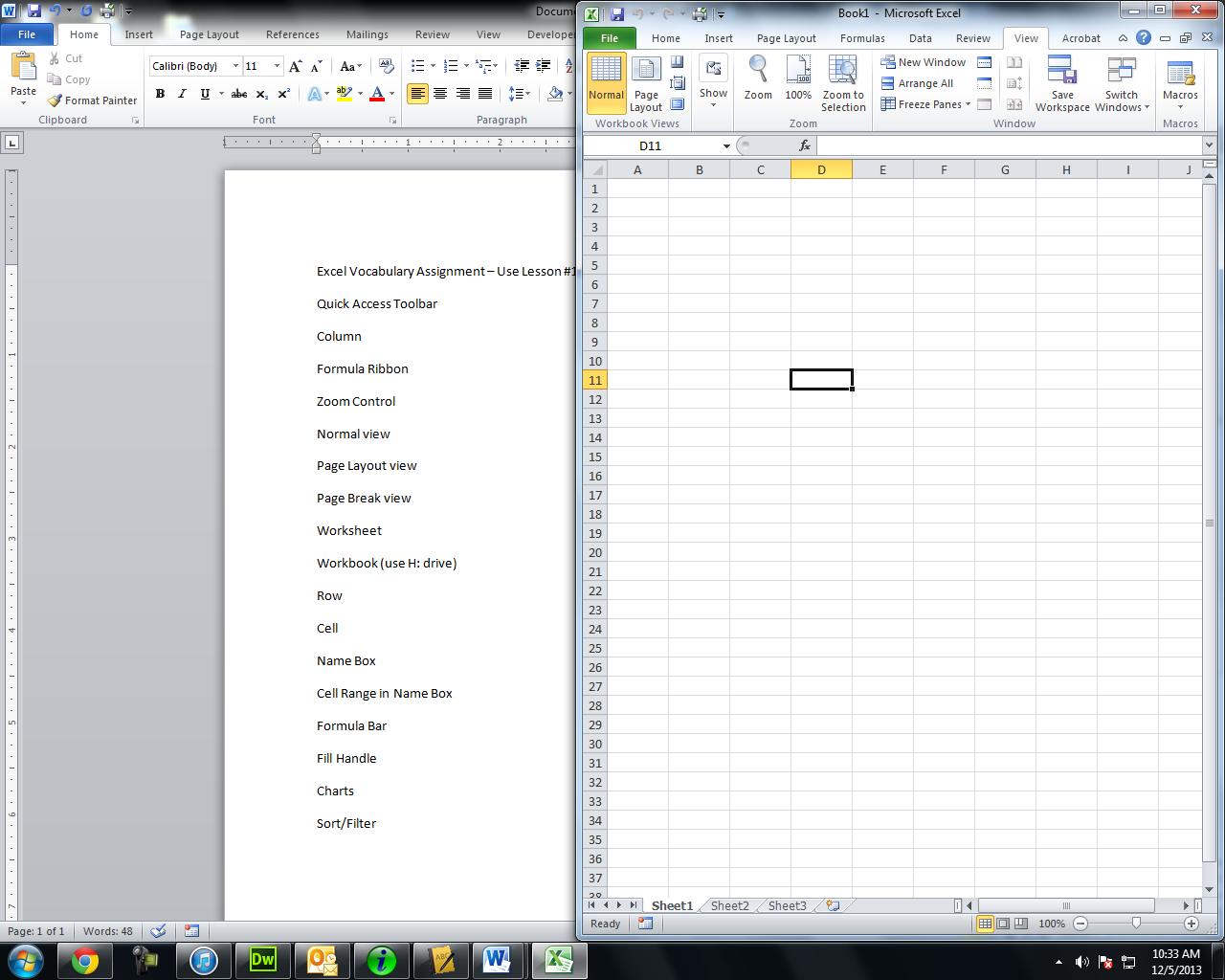 AutoSum ButtonBorders ButtonCellCell Range in Name BoxCharts groupColumnFill HandleFormula BarFormula RibbonName BoxNormal view Number Format groupPage Break viewPage Layout viewQuick Access ToolbarRowSort/FilterWorkbook saved as “delete” (use H: drive)WorksheetZoom Control	